ПОСТАНОВЛЕНИЕ«_30___»___12____2019 года		№__441_____пос. ЭнемО комиссии муниципального образования «Энемское городское поселение» по предупреждению и ликвидации чрезвычайных ситуаций и обеспечению пожарной безопасностиВ соответствии с постановлением Правительства Российской Федерации от 30.12.2003 № 794 «О единой государственной системе предупреждения и ликвидации чрезвычайных ситуаций»,  Законом Республики Адыгея от 30 апреля 1999 года N 123 "О защите населения и территории Республики Адыгея от чрезвычайных ситуаций природного и техногенного характера",-п о с т а н о в л я ю:       1. Образовать комиссию муниципального образования «Энемское городское поселение» по предупреждению и ликвидации чрезвычайных ситуаций и обеспечению пожарной безопасности.2. Утвердить Положение о комиссии муниципального образования «Энемское городское поселение» по предупреждению и ликвидации чрезвычайных ситуаций и обеспечению пожарной безопасности (приложение № 1) 3. Утвердить состав  комиссии муниципального образования «Энемское городское поселение» по предупреждению и ликвидации чрезвычайных ситуаций и обеспечению пожарной безопасности (приложение № 2).        4.Считать утратившим силу постановление главы муниципального образования «Энемское городское поселение» от 16.05.2012г. № 47  О комиссии муниципального образования «Энемское городское поселение» по предупреждению и ликвидации чрезвычайных ситуаций и обеспечению пожарной безопасности»       5. Контроль за выполнением настоящего постановления оставляю за собой.       6. Постановление вступает в силу со дня его подписания.Глава муниципального образования «Энемское городское поселение»					Х.Н.ХоткоПриложение № 1                                                                                                         к постановлению от «_30__»_12____2019 г.№ 441ПОЛОЖЕНИЕо комиссии муниципального образования «Энемское городское поселение» по предупреждению и ликвидации чрезвычайных ситуаций и обеспечению пожарной безопасностиI. Общие положения     Комиссия муниципального образования «Энемское городское поселение»   по предупреждению и ликвидации чрезвычайных ситуаций и обеспечению пожарной безопасности (далее - Комиссия) является координационным органом, образованным для обеспечения согласованности действий органа местного самоуправления муниципального образования «Энемское городское поселение», организаций в целях реализации единой государственной политики в области предупреждения и ликвидации чрезвычайных ситуаций природного и техногенного характера (далее - чрезвычайные ситуации) и обеспечения пожарной безопасности.Комиссия руководствуется в своей деятельности Конституцией Российской Федерации, Конституцией Республики Адыгея, федеральными законами, законами Республики Адыгея, указами и распоряжениями Президента Российской Федерации и главы Республики Адыгея и иными нормативными правовыми актами Российской Федерации, нормативными правовыми актами Республики Адыгея и настоящим Положением.Положение о Комиссии и ее состав утверждаются главой  администрации муниципального образования «Энемское городское поселение».Руководство деятельностью Комиссии осуществляет глава администрации муниципального образования «Энемское городское поселение», который является председателем Комиссии. В период отсутствия председателя Комиссии исполнение его обязанностей возлагается на одного из заместителей председателя Комиссии.II. Основные задачи КомиссииОсновными задачами Комиссии являются:а) разработка предложений по реализации единой государственной политики в области предупреждения и ликвидации чрезвычайных ситуаций и обеспечения пожарной безопасности;б) координация деятельности органов управления и сил единой государственной системы предупреждения и ликвидации чрезвычайных ситуаций;в) обеспечение согласованности действий органа местного самоуправления, организаций при решении вопросов в области предупреждения и ликвидации чрезвычайных ситуаций и обеспечения пожарной безопасности, а также восстановления и строительства жилых домов, объектов жилищно-коммунального хозяйства, социальной сферы, производственной и инженерной инфраструктуры, поврежденных и разрушенных в результате чрезвычайных ситуаций.III. Функции комиссииКомиссия с целью выполнения возложенных на нее задач осуществляет следующие функции:а) рассматривает в пределах своей компетенции вопросы в области предупреждения и ликвидации чрезвычайных ситуаций и обеспечения пожарной безопасности, а также восстановления и строительства жилых домов, объектов жилищно-коммунального хозяйства, социальной сферы, производственной и инженерной инфраструктуры, поврежденных и разрушенных в результате чрезвычайных ситуаций;б) разрабатывает предложения по совершенствованию нормативных правовых актов Энемского городского поселения и иных нормативных документов в области предупреждения и ликвидации чрезвычайных ситуаций и обеспечения пожарной безопасности;в) рассматривает прогнозы чрезвычайных ситуаций на территории Энемского городского поселения, организует разработку и реализацию мер, направленных на предупреждение и ликвидацию чрезвычайных ситуаций и обеспечение пожарной безопасности;г) участвует в разработке муниципальных целевых научно-технических программ в области предупреждения и ликвидации чрезвычайных ситуаций и обеспечения пожарной безопасности, готовит предложения по их реализации;д) разрабатывает предложения по развитию и обеспечению функционирования единой государственной системы предупреждения и ликвидации чрезвычайных ситуаций;е) организует разработку и осуществление мер по проведению согласованной научно-технической политики в области развития сил и средств территориальной подсистемы единой государственной системы предупреждения и ликвидации чрезвычайных ситуаций;ж) разрабатывает предложения по ликвидации чрезвычайных ситуаций территориального уровня, восстановлению и строительству жилых домов, объектов жилищно-коммунального хозяйства, социальной сферы, производственной и инженерной инфраструктуры, поврежденных и разрушенных в результате указанных чрезвычайных ситуаций, а также проведению операций гуманитарного реагирования;з) готовит и выносит на рассмотрение главе муниципального образования «Энемское городское поселение»  предложения о введении на территории муниципального образования:а) режима повышенной готовности – при угрозе возникновения чрезвычайных ситуаций;б) режима чрезвычайной ситуации – при возникновении и ликвидации чрезвычайных ситуаций;в) особого противопожарного режима – в случае повышенной пожарной опасности;и) осуществляет координацию действий привлекаемых сил организаций в ходе проведения аварийно-спасательных и восстановительных работ по ликвидации чрезвычайных ситуаций, пожаров и осуществления мероприятий по обеспечению безопасности людей, охране их жизни и здоровья;к) осуществляет контроль за подготовкой и содержанием в готовности необходимых сил и средств для защиты территории и населения городского округа от чрезвычайных ситуаций, пожаров и осуществления мероприятий по обеспечению безопасности людей на водных объектах, охране их жизни и здоровья, обучением населения способам защиты и действиям в указанных ситуациях.IV. Полномочия комиссииКомиссия в пределах своей компетенции имеет право:а) запрашивать у территориальных органов исполнительной власти, органов исполнительной власти Республики Адыгея, органов местного самоуправления муниципального образования «Тахтамукайский район», организаций и общественных объединений необходимые материалы и информацию;б) заслушивать на своих заседаниях представителей территориальных органов исполнительной власти, органов исполнительной власти Республики Адыгея, органов местного самоуправления муниципального образования «Тахтамукайский район», организаций и общественных объединений;в) заслушивать на своих заседаниях информацию о соответствии занимаемым должностям руководителей и должностных лиц в случае невыполнения ими обязанностей по защите населения и территорий от чрезвычайных ситуаций или непринятия мер по обеспечению готовности сил и средств, предназначенных для предупреждения и ликвидации чрезвычайных ситуаций и обеспечения пожарной безопасности;г) привлекать для участия в своей работе представителей территориальных органов исполнительной власти, органов исполнительной власти Республики Адыгея, органов местного самоуправления муниципального образования «Тахтамукайский район», организаций и общественных объединений по согласованию с их руководителями;д) создавать рабочие группы, в том числе постоянно действующие, из числа членов Комиссии, ученых, администрации и Совета народных депутатов  муниципального образования «Энемское городское поселение» и представителей заинтересованных организаций по направлениям деятельности Комиссии, определять в установленном порядке полномочия и порядок работы этих групп по согласованию с их руководителями;е) вносить в установленном порядке в администрацию муниципального образования «Энемское городское поселение» предложения по вопросам, требующим решения главы администрации муниципального образования «Энемское городское поселение».V. Организация работы КомиссииПредседатель Комиссии руководит деятельностью Комиссии и несет ответственность за выполнение возложенных на нее задач.Комиссия осуществляет свою деятельность в соответствии с планом, принимаемым на заседании Комиссии и утверждаемым ее председателем.Заседания Комиссии проводятся по мере необходимости, но не реже одного раза в квартал.При угрозе возникновения (возникновении) чрезвычайной ситуации проводятся внеплановые (внеочередные) заседания комиссии.       Заседания Комиссии проводит ее председатель или по его поручению один из его заместителей.Заседание Комиссии считается правомочным, если на нем присутствует не менее половины ее членов.Члены Комиссии принимают участие в ее заседаниях без права замены. В случае отсутствия члена Комиссии на заседании он имеет право представить свое мнение по рассматриваемым вопросам в письменной форме.Подготовка материалов к заседанию Комиссии осуществляется администрацией муниципального образования «Энемское городское поселение», к сфере ведения которых относятся вопросы, включенные в повестку дня заседания. Материалы должны быть представлены в Комиссию не позднее, чем за 10 дней до даты проведения заседания.Решения Комиссии принимаются простым большинством голосов присутствующих на заседании членов Комиссии. В случае равенства голосов решающим является голос председателя Комиссии.Решения Комиссии оформляются в виде протоколов, которые подписываются председателем Комиссии или его заместителем, председательствующим на заседании.Решения Комиссии, принимаемые в соответствии с ее компетенцией, являются обязательными для исполнения органами местного самоуправления муниципального образования «Энемское городское поселение», а также организациями, независимо от их организационно-правовой формы.Организационно-техническое обеспечение деятельности Комиссии осуществляет администрация муниципального образования «Энемское городское поселение».Заместитель главы администрации 					Е.А. ЦыганковаПриложение № 2                                                                                                         к  постановлению от «_30__»_12. 2019 г.№ 441Состав комиссии администрациимуниципального образования «Энемское городское поселение»по предупреждению и ликвидации чрезвычайных ситуаций и обеспечению пожарной безопасностиЗаместитель главы администрации 					Е.А. Цыганкова                    РЕСПУБЛИКА АДЫГЕЯ             ТАХТАМУКАЙСКИЙ РАЙОНАДМИНИСТРАЦИЯМУНИЦИПАЛЬНОГО ОБРАЗОВАНИЯ« ЭНЕМСКОЕ ГОРОДСКОЕ ПОСЕЛЕНИЕ»Индекс 385132,  п. Энем ул. Чкалова,13 (887771)  43-4-32; (887771) 44-2-71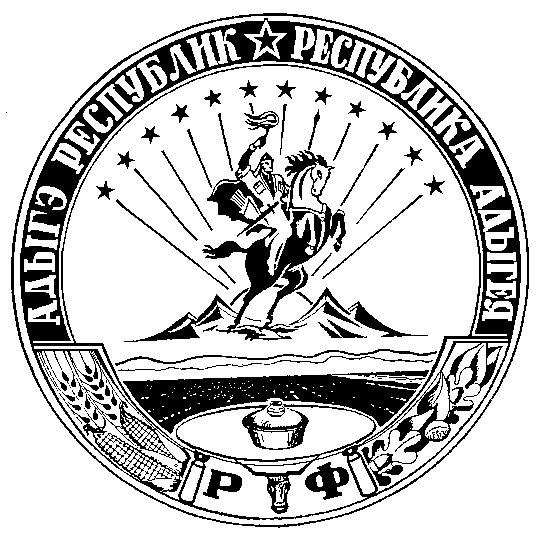 АДЫГЭ РЕСПУБЛИК ТЭХЪУТЭМЫКЪОЕ   РАЙОНМУНИЦИПАЛЬНЭ ЗЭХЭТ«ИНЭМ  КЪЭЛЭ  ТIЫСЫПIЭ»ИАДМИНИСТРАЦИЙИндекс 385132,  п. Энемур. Чкаловэм ыцIэкIэ щытыр, 13(887771) 43-4-32; (87771) 44-2-71№ п/пФамилия, имя, отчествоЗанимаемая должность1ХоткоХизир НурбиевичГлава муниципального образования «Энемское городское поселение» - председатель комиссии,2Цыганкова Елена АлександровнаЗаместитель главы администрации муниципального образования «Энемское городское поселение» - заместитель председателя комиссии3Сихаджок Аслан ДаутовичЗаместитель главы администрации муниципального образования «Энемское городское поселение»- заместитель председателя комиссии4Нагой Аскер МадиновичПредседатель  Совета народных депутатов муниципального образования «Энемское городское поселение» (по согласованию)5ХахоРуслан ХамедовичРуководитель отдела архитектуры и градостроительства6Чилова Елена НиколаевнаРуководитель финансового отдела7МешвезСулиет ДолетуковнаРуководитель организационного отдела8Мурадова Наталья Вадимовна Главный специалист  отдела ЖКХ и благоустройства – секретарь комиссии,Й СаввРуслан СафербиевичГенеральный директор Общества с ограниченной ответственностью «Теплоэнерго» (по согласованию)10ЯгумовНух СулеймановичГенеральный директор Общества с ограниченной ответственностью фирма «Гарантия» (по согласованию)12Чич Юсуф АсланчериевичНачальник Энемского отделения полиции (по согласованию)13БогусРуслан ХазретовичГлавный врач Энемского больнично-поликлинического объединения (по согласованию)14Представитель  производственно-эксплуатационного участка  «Тахтамукайрайгаз» (по согласованию)15Представитель  Тахтамукайских районных электрических сетей Общества с ограниченной ответственностью «Кубаньэнерго» (по согласованию)